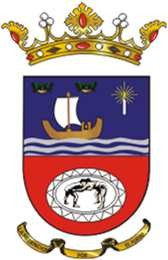 AYUNTAMIENTO DE TÍASC/ Libertad, 50Teléfono 928833619Fax 92883354935572 – TIAS LANZAROTEANEXO DE INVERSIONES EJERCICIO 2021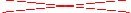 